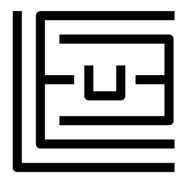 IKKOP van LEUE Met Semele Uyttenbroeck, Laura Francois en Ken PichalMuziektheater over geestige gezondheid. Vanaf vijf jaar tot het einde van je leeftijd.Lied en video, woord en daad over iets waarover bijna niemand praat.Stemmen in je hoofd. De dwang om te herhalen. Bang zijn van angst en de dwang om te herhalen.Iedereen is iedereen.Toch is niemand iedereen.Want iedereen is iemand. - uit het liedje: Het hoofd van iedereenWees meer zus, wees meer broer.Nooit zegt iemand, wees nu meer jezelf.  Als ik van mij hou, is het meestal wederzijds. - uit het liedje: IkDe meeste mensen houden van de zon.Maar de meeste mensen hun hoofd is geen ballon. - uit het liedje: SchaduwspelKom kijken. En luisteren. Vergeet niet te genieten.Deze voorstelling is speciaal voor jou gemaakt. - uit de flyer van IkkopCredits: Spelers/makers: Semele Uyttenbroeck, Laura François en Ken PichalTekst en coaching: Dimitri LeueMuziek Compositie en uitvoering: Ken PichalKostuums: Eva De MulDecor Uitvoering, lichtconcept  en techniek: TheatechAffiche en lay out: ElineveerGerealiseerd met de steun van de Belgische taxshelter maatregel via Flanders Tax Shelter en CC Binder Puurs-Sint-Amands. In samenwerking met Te Gek!?Website: https://leue.be/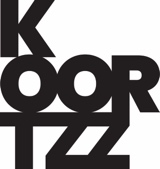 